Visa Application Form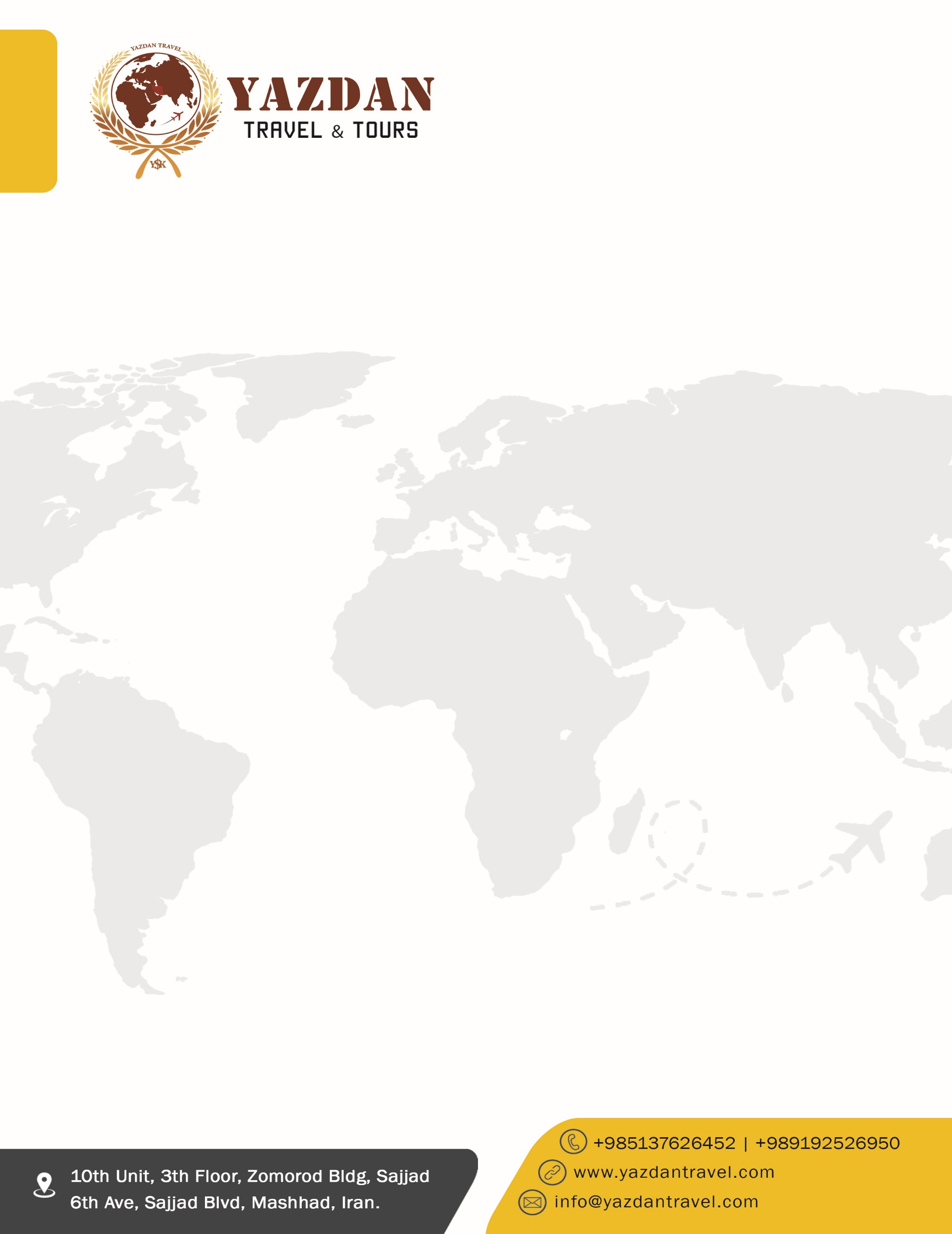 *Fill the form fully and carefully. Anyone over 18 should fill this form1- Personal information of the applicant, spouse and children2- The applicant/his/her spouse parents’ personal information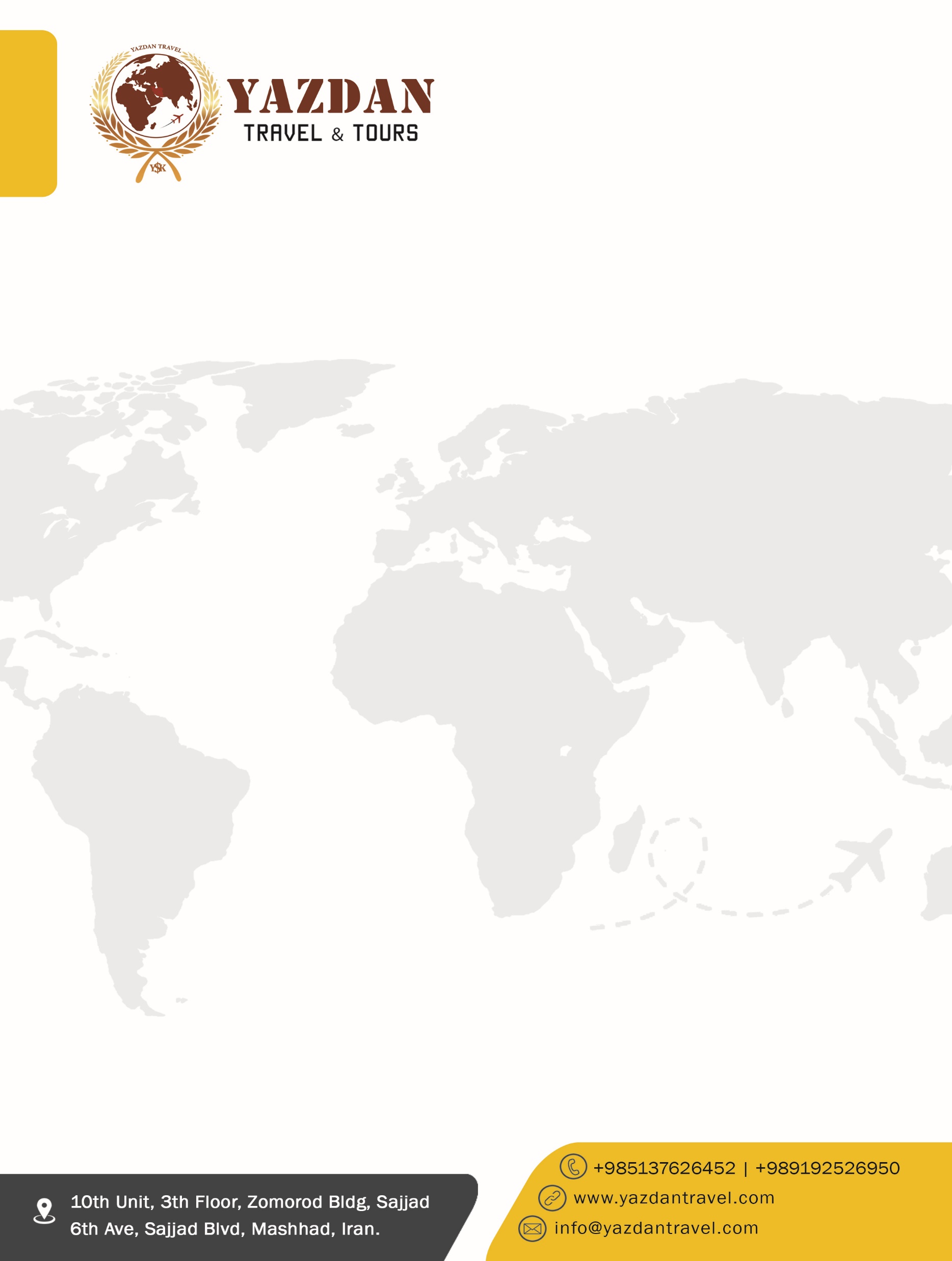 3-The applicant’s siblings’ personal information4- Education Information5- Postal address of your residence since the age of 18; continuously 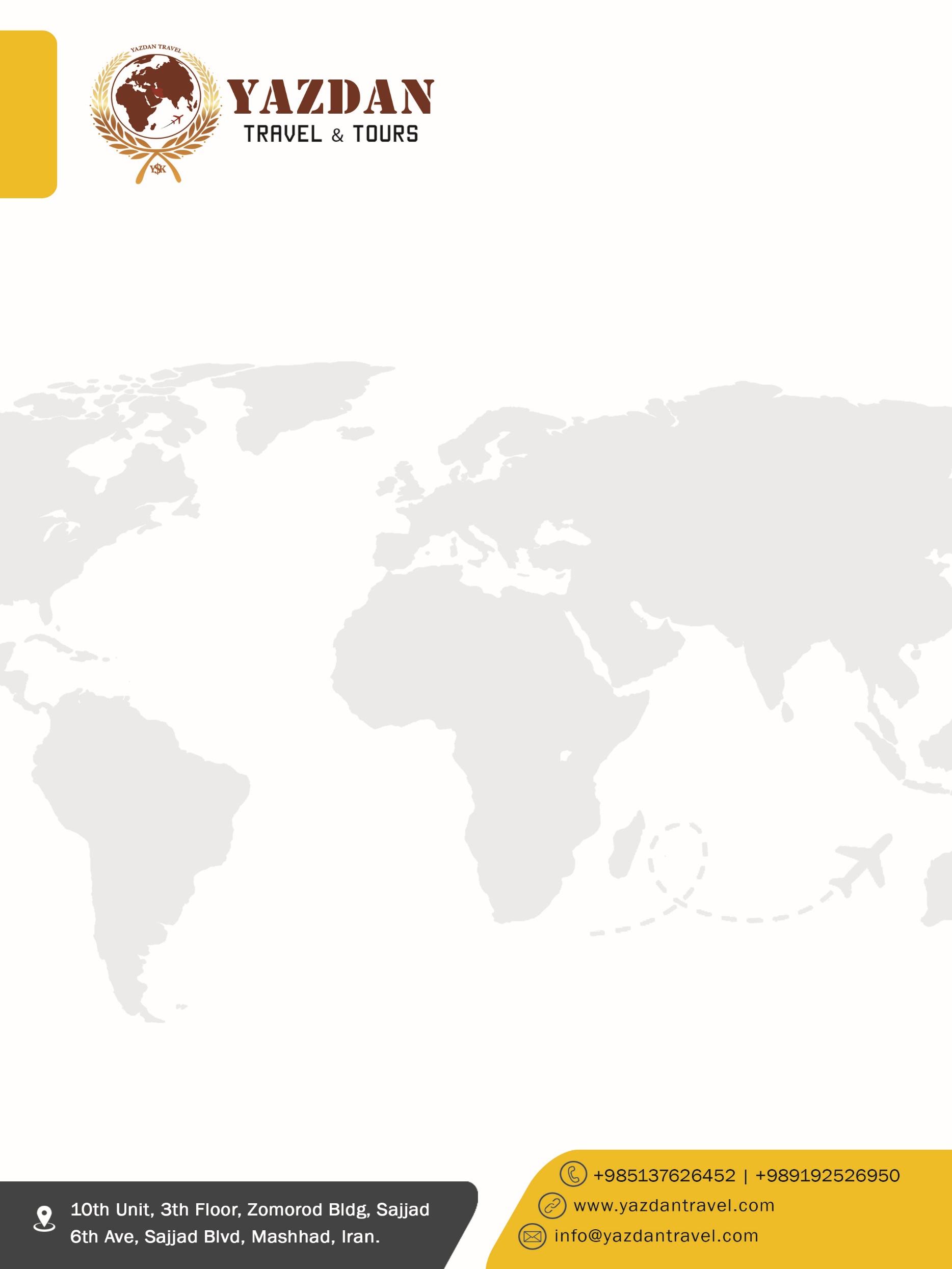 6-If you have completed military service, complete the table below. In the case of exemption, explain the details.7- Languages you speak8-Have you ever stayed in another country? ExplainName the country/city/type of residence/ length of residence/ travel reason: tourism/ business/ work/ education/ date of arrival and departure/ name/address of the embassy you got visa from.9-Have you ever been in your destination country? ExplainName the state/city/type of residence/ length of residence/ travel reason: tourism/ business/ work/ education/ date of arrival and departure/ name/address of the embassy you got visa from.10-Do you have any relative/friend in the destination country?Name/Address11- Have you had a Croatian/American/Canadian/European/Schengen visa in the last 3 years?If so, Visa Validation Date.12- Has your application for visa been ever rejected by an embassy? When? Why? By which embassy?13- Have you ever been at the service of the Government? If yes, name the organization, your job, date.14- Did you have another marriage?Name your ex-spouse/ Date of marriage/ Date of separation and the reason/ Date of death.15- Your Email/ Phone Number/ Passport Number16- Work Postal Code/Address/ Email/ Phone Number/ Fax* I ………………… declare that all information contained in this form is submitted to the Yazdan Travel Agency and colleagues, have stated that they are based on reality and if I cannot provide the destination’s Immigration Department/Embassy with the necessary evidence to prove it, no responsibility will be left to the Yazdan Travel Agency. 		Sign Postal Code/AddressHeightEye ColorMarital StateCountryBirth DateBirth DateBirth DateFull NamePostal Code/AddressHeightEye ColorMarital StateCityYearMonthDayFull NamePostal Code/Address (Date/Place of Death)HeightEye ColorMarital StateCountryBirth DateBirth DateBirth DateFull NamePostal Code/Address (Date/Place of Death)HeightEye ColorMarital StateCityYearMonthDayFull NamePostal Code/Address (Date/Place of Death)HeightEye ColorMarital StateCountryBirth DateBirth DateBirth DateFull NamePostal Code/Address (Date/Place of Death)HeightEye ColorMarital StateCityYearMonthDayFull NameGradeMajorDateFrom           ToDateFrom           ToDateFrom           ToDateFrom           ToCountryCitySchool/UniversityNameGradeMajorMonthYearMonthYearCountryCitySchool/UniversityNameHigh SchoolPre-UniversityAdvanced DiplomaB.AM.AP.H.DTechnical CoursesDateFrom           ToDateFrom           ToDateFrom           ToDateFrom           ToCountryCityAddress Postal CodeMonthYearMonthYearCountryCityAddress Postal CodeDateFrom           ToDateFrom           ToDateFrom           ToDateFrom           ToCountryCityUnitMilitary Service NumberIn the case of attendance to the war, Date/PlaceMonthYearMonthYearCountryCityUnitMilitary Service NumberIn the case of attendance to the war, Date/PlaceLanguageUnderstandableGoodFluentEnglishGermanRussianFrenchOther